Број: 1-02-4047-43/19-1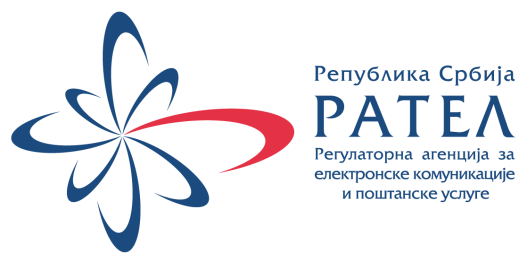 Датум: 12.12.2019.БеоградКОНКУРСНА ДОКУМЕНТАЦИЈАза јавну набавку услуга –ОГЛАШАВАЊЕ И ИНФОМИСАЊЕ ЈАВНОСТИза потребе Регулаторнe агенцијe за електронске комуникације и поштанске услугепоступак јавне набавке мале вредности редни број 1-02-4047-43/19С А Д Р Ж А ЈОдељак                                    НазивОПШТИ ПОДАЦИ О ЈАВНОЈ НАБАВЦИТЕХНИЧКЕ СПЕЦИФИКАЦИЈЕ И ЗАХТЕВИУСЛОВИ ЗА УЧЕШЋЕ У ПОСТУПКУ ЈАВНЕ НАБАВКЕ И УПУТСТВО КАКО СЕ ДОКАЗУЈЕ ИСПУЊЕНОСТ УСЛОВАКРИТЕРИЈУМИ ЗА ОЦЕЊИВАЊЕ ПОНУДАУПУТСТВО ПОНУЂАЧИМА КАКО ДА САЧИНЕ ПОНУДУОБРАЗАЦ ПОНУДЕОБРАЗАЦ СТРУКТУРЕ ЦЕНАМОДЕЛ УГОВОРАОБРАЗАЦ ИЗЈАВЕ О НЕЗАВИСНОЈ ПОНУДИОБРАЗАЦ ИЗЈАВЕ О ОБАВЕЗАМА ПОНУЂАЧА НА ОСНОВУ ЧЛАНА 75. СТАВ 2. ЗАКОНА О ЈАВНИМ НАБАВКАМАПРИЛОЗИ  1.  ОПШТИ ПОДАЦИ О ЈАВНОЈ НАБАВЦИПодаци о наручиоцу Наручилац јавне набавке је: Регулаторнa агенцијa за електронске комуникације и поштанске услуге - РАТЕЛ 1.2  Општи подаци о јавној набавци На основу члана 39. и члана 61. Закона о јавним набавкама („Сл. гласник РС” бр. 124/12, 14/15 и 68/15, у даљем тексту: Закон) и члана 2. и 6. Правилника о обавезним елементима конкурсне документације у поступцима јавних набавки и начину доказивања испуњености услова („Сл. гласник РС” број 86/15), припремљена је конкурсна документација за предметни поступак јавне набавке мале вредности, означен као ЈН бр. 1-02-4047-43/19.  Заинтересована лица могу преузети конкурсну документацију на: Порталу Управе за јавне набавке, тј. Порталу јавних набавки http://portal.ujn.gov.rs/  и Интернет страници Наручиоца http://www.ratel.rs/. Не спроводи се електронска лицитација.1.3 Врста поступка јавне набавке и примена других законаПоступак јавне набавке је поступак јавне набавке мале вредности, а започет је доношењем одлуке о покретању поступка 1-02-4047-43/19  од 28.11.2018. године. На ову набавку ће се примењивати: - Закон о јавним набавкама („Сл. гласник РС“ бр. 124/12, 14/15 и 68/15); - Закон о општем управном поступку у делу који није регулисан Законом о јавним набавкама („Сл. гласник РС“ бр. 18/2016); - Закон о облигационим односима након закључења уговора о јавној набавци ("Сл. лист СФРЈ", бр. 29/78, 39/85, 57/89 и "Сл. лист СРЈ" 31/93); - Правилници које је објавила Управа за јавне набавке везано за поступак јавне набавке („Сл. гласник РС“ бр 83 од 03.10.2015. године и 86 од 14.10.2015. године);- Технички прописи везано за предмет јавне набавке. 1.4    Предмет јавне набавкеПредмет јавне набавке су услуге – оглашавање  и информисање јавности, редни број 1-02-4047-43/19.Назив и ознака из општег речника набавке је 79340000-9 Услуге оглашавања и маркетинга. 1.5     Право на учешће Право на учешће у поступку јавне набавке има сваки понуђач који испуњава све услове из члана 75. и члана 76. Закона о јавним набавкама, а како је наведено у делу 4. Услови за учешће и упутство за доказивање испуњености услова за учешће, ове конкурсне документације. Понуђач у оквиру понуде доставља и друга документа и обрасце тражене конкурсном документацијом. Подношење понудаЗаинтересовани понуђачи могу да доставе своје понуде сачињене у складу са конкурсном документацијом најкасније до 23.12.2019. године, до 10.00 часова по локалном времену. Благовременом понудом сматраће се понуда приспела на назначену адресу наручиоца до наведеног датума и сата.Понуда поднета по истеку датума и сата одређених у позиву, сматраће се неблаговременoм и биће враћена неотворена понуђачу са назнаком да је поднета неблаговремено.Понуђачи подносе понуде у затвореној и печатираној коверти препорученом пошиљком или лично на адресу наручиоца, тако да се при отварању може проверити да ли је коверта онаква каква је предата. Адреса наручиоца:Регулаторнa агенцијa за електронске комуникације и поштанске услуге - РАТЕЛПалмотићева бр. 211103 Београд ПАК 106306 са напоменом:На полеђини коверте мора бити исписан тачан назив и адреса понуђача.Отварање понуда Јавно отварање понуда одржаће се одмах након истека рока за подношење понуда, дана 23.12.2019. године у 10:30 часова на адреси Наручиоца - Регулаторна агенција за електронске комуникације и поштанске услуге - РАТЕЛ, Палмотићева бр. 2, 11103 Београд ПАК 106306, сала за састанке на првом спрату, канцеларија 53.Присутни представници понуђача пре почетка јавног отварања понуда морају комисији за јавну набавку наручиоца уручити писмена овлашћења за учешће у поступку јавног отварања понуда које мора бити заведено код понуђача, оверено печатом и потписано од стране одговорног лица понуђача. 1.8  Рок за доношење одлуке Одлука о додели уговора биће донета у року од 10 дана, од дана јавног отварања понуда. 2. ТЕХНИЧКЕ СПЕЦИФИКАЦИЈЕПредмет јавне набавке су услуге објављивања информативних огласа, тендера, конкурса и читуља на комерцијалним и редакцијским странама у дневним листовима који се продаје на територији целе Републике Србије по захтевима Наручиоца. Услуге закупа медијског простора као што су: оглашавања на друштвеној мрежи Facebook, Google оглашавање, као и Youtube оглашавање. Предметна услуга се набавља за период од годину дана, односно до утрошка уговорене вредности (шта пре наступи), уз достављање месечних извештајa о извршеним услугама.Oглашавање у штампаним издањима1 цела страна (у боји или црно бела) у дневним новинама на странама које одговарају садржају огласног простора за територију Републике Србије, по избору Наручиоца.Плаћене медијске текстуалне објаве,Читуља: II/67 мм, до 35 карактераOглашавање у медијском простору друштвених мрежаЗакуп медијског простора  на друштвеној мрежи Facebook, од 7000 до 10000 кликова и  до 2 милиона импресија /приказа огласа/ у трајању кампања до 60 дана. Извршилац обезбеђује комплетан садржај, текстуални и визуални, како за медијску кампању тако и за редовну, континуирану комуникацију на Facebook-у. Наручилац одређује теме за комуникацију и циљеве оглашавања по свакој кампањи;Закуп медијског простора на претраживачу Google - дисплej оглашавање од 3250 до 4000 кликова и до 1 600 000 импресија /приказа огласа/ до 60 дана.Наручилац одређује теме за комуникацију и циљеве оглашавања;Youtube оглашавање- са циљем веће видљивости и прегледа видео садржаја, од 100 до 300 прегледа по видеу.Изабрани понуђач, односно Извршилац је у обавези да припрема огласе за објаве.Изабрани понуђач, односно Извршилац је у обавези да врши анализе огласних кампања месечно и доставља их Наручиоцу, најкасније до десетог у месецу за преходни месец. 3. УСЛОВИ ЗА УЧЕШЋЕ У ПОСТУПКУ ЈАВНЕ НАБАВКЕ ИЗ ЧЛАНА    75. И 76. ЗАКОНА О ЈАВНИМ НАБАВКАМА И УПУТСТВО КАКО СЕ    ДОКАЗУЈЕ ИСПУЊЕНОСТ ТИХ УСЛОВАПонуда мора да буде благовремена, да садржи све елементе, документе и доказе који су тражени у конкурсној документацији како би се утврдила испуњеност обавезних услова, оценила озбиљност и квалитет понуде, односно установила квалификованост понуђача.3.1 ОБАВЕЗНИ УСЛОВИ за учешће правних лица и предузетника у поступку набавке су:Да је регистрован код надлежног органа, односно уписан у одговарајући регистар;Да он и његов законски заступник није осуђиван за неко од кривичних дела као члан организоване криминалне групе, да није осуђиван за кривична дела против привреде, кривична дела против животне средине, кривично дело примања или давања мита, кривично дело преваре; Да је измирио доспеле порезе, доприносе и друге јавне дажбине у складу са прописима Републике Србије или стране државе када има седиште на њеној територији;Да је поштовао обавезе које произлазе из важећих прописа о заштити на раду, запошљавању и условима рада, заштити животне средине као и да нема меру меру забране обављања делатности, која је на снази у време подношења понуде.Документа потребна за доказивање обавезних услова за учешће правних лица и предузетника у поступку набавке су:Изјава понуђача да испуњава обавезне услове – Прилог 1 (образац у прилогу), потписана и дата под материјалном и кривичном одговорношћу, као доказ да понуђач испуњава обавезне услове за учествовање у поступку набавке.3.2 ДОДАТНИ УСЛОВИ за учешће правних лица и предузетника у поступку набавке су:Да располаже неопходним кадровским капацитетомПод неопходним кадровским капацитетом се подразумева да понуђач има:Најмање 1 (једног) запосленог или радно ангажованог лица са високим образовањем, стеченим на основним академским студијама у трајању од четири године или другим студијама, у обиму од најмање 240 ЕСПБ бодова, најмање 1 (једног) запосленог или радно ангажованог лица у својству графичког дизајнера и најмање 1 (једног) запосленог или радно ангажованог лица у својству web дизајнера.Да располаже неопходним техничким капацитетомПод неопходним техничким капацитетом се подразумева да понуђач поседује опремљени пословни простор за обављање своје делатности и друге техничке капацитете потребне за реализацију предмета набавке.Да располаже неопходним пословним капацитетомПод неопходним пословним капацитетом - референцама се подразумева да је понуђач  у последње 2 (три) године реализовао најмање 3 (три) уговора чији је предмет уговора био услуге оглашавања и/или информисање јавности, рачунајући од дана објављивања Позива за подношење понуда.Документа потребна за доказивање додатних услова за учешће правних лица и предузетника у поступку набавке су:Изјава понуђача да испуњава додатне услове - кадровски и технички капацитет – Прилог 2 (образац у прилогу), потписана и дата под материјалном и кривичном одговорношћу, као доказ да понуђач испуњава додатне услове – кадровски и технички капацитет за учествовање у поступку набавке;Доказ о радном ангажовању за запослена или радно ангажованог лица (за запослене - копије уговора о раду или пријава на обавезно осигурање - образаца „М“, а за ангажована лица -  копије уговора о привременим и повременим пословима, уговора о делу или уговора о допунском раду);Копија дипломе за најмање 1 (једног) запосленог или ангажованог лица са високим образовањем, стеченим на основним академским студијама у трајању од четири године или другим студијама, у обиму од најмање 240 ЕСПБ бодова.Референтна листа – пословни капацитет - Прилог 3 (образац у прилогу), потписана и дата под материјалном и кривичном одговорношћу, као доказ да понуђач испуњава додатни услов – пословни капацитет за учествовање у поступку набавке.Докази које понуђачи не морају да доставе: Наручилац неће одбити понуду као неприхватљиву, уколико не садржи доказ одређен конкурсном документацијом, ако понуђач наведе у понуди интернет страницу на којој су подаци који су тражени у оквиру услова јавно доступни. Група понуђача Уколико група понуђача поднесе заједничку понуду, сваки учесник у заједничкој понуди мора да испуњава обавезне услове, а додатне наведене услове наведене могу да испуњавају заједно. Подизвођачи Уколико понуђач подносе понуду са подизвођачем, дужан је да за подизвођача у понуди достави све обавезне доказе о испуњености услова. Промене Понуђач је дужан да без одлагања писмено обавести наручиоца о било којој промени у вези са испуњеношћу услова из поступка јавне набавке, која наступи до доношења одлуке, односно закључења уговора, односно током важења уговора о јавној набавци и да је документује на прописани начин.  4. КРИТЕРИЈУМИ ЗА ОЦЕЊИВАЊЕ ПОНУДАКритеријум за оцењивање понуда је најнижа укупна понуђена цена.За избор понуђача предмета јавне набавке биће изабран онај понуђач, чија је понуђена цена најнижа.Уколико две или више понуда имају исту понуђену цену, као најповољнија биће изабрана понуда оног понуђача који је понудио краћи рок припреме за оглашавање у штампаним издањима и за оглашавање у медијском простору друштвених мрежа. 5. УПУТСТВО ПОНУЂАЧИМА КАКО ДА САЧИНЕ ПОНУДУ5.1 Услови понудеУпутство понуђачима како да сачине понуду садржи податке о захтевима у погледу садржине понуде, као и услова под којима се спроводи поступак јавне набавке. Понуђач у понуди доставља: Образац понуде,  попуњен и потписан од стране овлашћеног лица понуђача; Образац структуре понуђене цене, попуњен и потписан од стране овлашћеног лицаМодел уговора , попуњен и потписан од стране овлашћеног лица понуђача; понуђача; Образац изјаве о независној понуди, попуњен и потписан од стране овлашћеног лица; Образац изјаве о обавезама понуђача на основу члана 75. став 2. Закона, попуњен и потписан од стране овлашћеног лица понуђача;Доказе о испуњености услова за учешће у поступку јавне набавке:Изјава понуђача да испуњава обавезне услове – Прилог 1,  попуњен и потписан од стране овлашћеног лица понуђача;Изјава понуђача да испуњава додатне услове - кадровски и технички капацитет – Прилог 2, попуњен и потписан од стране овлашћеног лица понуђача;Референтна листа – пословни капацитет - Прилог 3, попуњена и потписана од стране овлашћеног лица понуђача;Доказе о радном ангажовању за запослена или радно ангажованог лица;Копија дипломе за најмање 1 (једног) запосленог или ангажованог лица са високим образовањем.Прилог П4 залепити на коверат понуде која се доставља Наручиоцу. 5.2 Попуњавање обрасца понуде Понуђач читко попуњава све обрасце, прилоге и изјаве које је добио као део конкурсне документације и овлашћено лице мора да их потпише и овери печатом на месту предвиђеном за печат и потпис. 5.3 Облик понуде Понуда мора да буде поднета на преузетом обрасцу из конкурсне документације, јасна и недвосмислена. Понуђач мора да достави понуду у писаном облику. Понуђач може, поред писаног облика, да достави понуду и у електронском облику (на „CD ROM”-у или „USB”-у, у Word (docx) или Acrobat Reader (pdf) формату, исправног записа). Наведени медијуми морају да буду јасно и трајно означени називом понуђача. Понуђач подноси понуду у затвореној коверти или кутији, затворену на начин да се приликом отварања понуда може са сигурношћу утврдити да се први пут отвара. На коверти или кутији налепити попуњен и оверен печатом понуђача Прилог П4. 5.4 Језик понудеПонуда мора бити достављена на српском језику за домаће понуђаче, односно преведена на српски језик и оверена од стране судског тумача за понуђаче из иностранства.  5.5 Важење понуде Понуда мора важити најмање 60 дана, од дана јавног отварања понуда. 5.6 Цена Понуђена цена мора бити исказанa у динарима или еврима са свим трошковима, без пореза на додату вредност. Сви остали непоменути и зависни трошкови морају бити укључени у цену услуга.У случају да понуђач даје попусте на понуђене цене, исте мора урачунати у коначну цену понуде. Попусти који нису урачунати у коначну цену неће бити разматрани. Понуђена цена у еврима ће се у сврху оцене понуда прерачунати у динаре према средњем девизном курсу Народне банке Србије на дан отварања понуде.Плаћање домаћем понуђачу, који је своју понуду доставио у еврима, ће се вршити у динарској против-вредности према средњем девизном курсу Народне банке Србије на дан фактурисања. Понуђена цена је фиксна до краја реализације Уговора.5.7 Начин и услови плаћањаНаручилац се обавезује да ће Извршиоцу плаћати услуге на месечном нивоу у року плаћања, од дана службеног пријема фактуре и верификације од овлашћеног представника Наручиоца. Извршилац у фактури обавезно специфицира извршене услуге у претходном месецу према Обрасцу струкуре цена, са навођењем редног броја и називом позиције коју фактурише.Пре достављања месечне фактуре Извршилац је у обавези да достави и одговарајући месечни Извештај о извршеним услугама за претходни месец са анализом огласних кампања, у форми коју одреди Наручилац. Рок плаћања фактуре не може бити краћи од 15 дана, ни дужи од 45 дана, од дана службеног пријема фактуре, у складу са Законом о роковима измирења новчаних обавеза у комерцијалним трансакцијама („Сл. гласник РС” бр. 119/2012, и 68/2015).Приликом фактурисања Извршилац ће на износ зарачунавати и порез у складу са позитивним законским прописима, а на терет Наручиоца. Извршилац на фактури обавезно наводи број уговора заведеног код Наручиоца. Рачуни који нису сачињени у складу са одредбама овог члана биће враћени Извршиоцу, а плаћање одложено на штету Извршиоца, све док се не изврши корекција и испостава коректно сачињеног рачуна. Плаћање се врши уплатом на рачун Извршиоца.5.8 Рокови и начин реализације услуга  За свако оглашавање у штампаним издањима и у медијском простору друштвених мрежа Наручилац доставља коначан текст за оглашавање.Извршилац је дужан да у року од 3 (три) дана о дана достављања захтева Наручиоца, пошаље формирану припрему огласа за објаву у штампаним издањима и медијском простору друштвених мрежа, као и податке о томе где ће конкретан садржај бити објављен.Наручилац проверава текст садржаја, као и предлог Извршиоца у којим ће штампаним издањима и у медијском простору бити објављен.У случају да предлог одговара Техничким спецификацијама, представник Наручиоца верификује садржај и одобрава објављивање према предлогу и верификован предлог шаље Извршиоцу.У случају да предлог не одговара Техничким спецификацијама, представник Наручиоца даје конкретне примедбе и предлоге за измену садржаја и/или објављивање и шаље Извршиоцу на реализацију.Извршилац је у обавези да верификован предлог огласа за објаву, односно измењен предлог огласа за објаву од стране Наручиоца, објави у року од 2 (два) дана.  5.9 Обавезе Извршиоца и Наручиоца  Извршилац је дужан да све активности спроводи пажљиво и посвећено, у складу са Уговором и вештинама које се очекују од једног компетентног пружаоца услуга у предметној области, у складу са најбољом праксом у оквиру делатности. Извршилац је дужан да одреди одговорно лице за сарадњу и реализацију предмета набавке и достави Наручиоцу његове контакт телефоне и e-mail адресу.Извршилац је у обавези да достави и одговарајући месечни Извештај о извршеним услугама за претходни месец са анализом огласних кампања, пре достављања месечне фактуре, у форми коју одреди Наручилац. Наручилац је дужан да правовремено обезбеди сва средства и информације које су неопходне како би се успешно реализовао предмет уговора. Наручилац је дужан да одреди одговорно лице за сарадњу и реализацију предмета набавке и достави Извршиоцу његове контакт телефоне и e-mail адресу.Наручилац је дужан да у роковима предвиђеним уговором изврши сва доспела плаћања.5.10 Понуда са варијантамаПонуда са варијантама није дозвољена. 5.11 Резервисана набавка Ова набавка није резервисана јавна набавка. 5.12 Измене, допуне и опозив понуде У року за подношење понуде понуђач може да измени, допуни или опозове своју понуду, на исти начин на који је поднео и саму понуду - непосредно или путем поште у затвореној коверти или кутији. У случају измене, допуне или опозива понуде, понуђач треба на коверти или кутији да назначи назив понуђача, адресу и телефон, као и име и презиме овлашћеног лица за контакт. У случају да је понуду поднела група понуђача, на коверти је потребно назначити да се ради о групи понуђача и навести називе и адресу свих учесника у заједничкој понуди. Измену, допуну или опозив понуде треба доставити на адресу: Регулаторна агенција за електронске комуникације и поштанске услуге, Београд, Палмотићева број 2, 11103 Београд ПАК 106306 са назнаком: Измена / Допуна / Опозив понуде за поступак јавне набавке мале вредности за набавку услуга – ОГЛАШАВАЊЕ И ИНФОРМИСАЊЕ ЈАВНОСТИ, бр. 1-02-4047-43/19.5.13 Учествовање у заједничкој понуди или као подизвођач Понуђач може да поднесе само једну понуду. Понуђач који је самостално поднео понуду не може истовремено да учествује у заједничкој понуди или као подизвођач, нити исто лице може учествовати у више заједничких понуда. У супротном, такве понуде ће бити одбијене. 5.14 Учешће подизвођача Уколико понуђач подноси понуду са подизвођачем, дужан је да у понуди наведе да ће извршење набавке делимично поверити подизвођачу, проценат укупне вредности набавке који ће поверити подизвођачу, као и део предмета набавке који ће извршити преко подизвођача. Проценат укупне вредности набавке који ће понуђач поверити подизвођачу не може бити већи од 50%. Понуђач је дужан да за подизвођаче достави доказе о испуњености услова који су тражени у Упутству како се доказује испуњеност услова. Понуђач је дужан да наручиоцу, на његов захтев, омогући приступ код подизвођача ради утврђивања испуњености услова. Наручилац може на захтев подизвођача и где природа предмета набавке то дозвољава пренети доспела потраживања директно подизвођачу, за део набавке која се извршава преко тог подизвођача. Пре доношења одлуке о преношењу доспелих потраживања директно подизвођачу наручилац ће омогућити добављачу да у року од 5 дана од дана добијања позива наручиоца приговори уколико потраживање није доспело. Све ово не утиче на правило да понуђач, односно добављач у потпуности одговара наручиоцу за извршење обавеза из поступка јавне набавке, односно за извршење уговорних обавеза, без обзира на број подизвођача. 5.15  Подношење заједничке понуде Понуду може поднети група понуђача. Саставни део заједничке понуде је споразум којим се понуђачи из групе међусобно и према наручиоцу обавезују на извршење јавне набавке, а који обавезно садржи податке о: 1) члану групе који ће бити носилац посла, односно који ће поднети понуду и који ће заступати групу понуђача пред наручиоцем и 2) опис послова сваког од понуђача из групе понуђача у извршењу уговора. Група понуђача је дужна да достави све тражене доказе о испуњености услова који су наведени у Упутству како се доказује испуњеност услова. 5.16 Разлози због којих понуда може бити одбијена и одустајање од избора Биће разматране само понуде које су благовремено предате и прихватљиве. Наручилац ће одбити све неприхватљиве понуде у смислу члана 107. Закона о јавним набавкама. 5.17   Рок за закључење уговораНаручилац у року од 8 (осам) дана од дана протека рока за подношење захтева за заштиту права доставља на потпис уговор понуђачу коме је уговор додељен. Ако понуђач коме је уговор додељен одбије да закључи уговор о јавној набавци, наручилац може да закључи уговор са првим следећим најповољнијим понуђачем. 5.18   Тражење додатних информација и појашњењаЗаинтересовано лице може, у писменом облику, да тражи од наручиоца додатне информације или појашњења у вези са припремањем понуде, при чему може да укаже наручиоцу и на евентуално уочене недостатке и неправилности у конкурсној документацији, најкасније 5 (пет) дана пре истека рока за подношење понуде. Наручилац је дужан да у року од 3 (три) дана од пријема захтева, одговор објави на Порталу јавних набавки и на својој интернет страници. Тражење додатних информација и појашњења телефоном није дозвољено. Комуникација се у поступку јавне набавке одвија на начин прописан чланом 20. Закона, а то је писаним путем на адресу Регулаторна агенција за електронске комуникације и поштанске услуге, Београд, Палмотићева број 2, 11103 Београд, факс број 011/3232-537 или e-mail  zeljko.gagovic@ratel.rs. Додатне информације у вези са позивом за подношење понуда могу се добити сваког радног дана од 10.00 до 14.00 часова, a контакт особе су Жељко Гаговић, e-mail  zeljko.gagovic@ratel.rs и Маја Лакушић,  maja.lakusic@ratel.rs .5.19 	Негативне референцеНаручилац може одбити понуду уколико поседује доказ о поступцима понуђача који су наведени у члану 82. Закона.5.20 Упозорење У време позива наручилац и понуђач не могу започињати нити вршити радње које би могле унапред одредити избор одређене понуде. У периоду од избора понуде до почетка важења уговора наручилац и понуђач не могу започети радње које би могле проузроковати да уговор не почне да важи или да не буде испуњен. У случају обустављања поступка ни једна страна не може започињати ни спроводити поступке који би могли отежати поништење или промену одлуке о избору понуђача или би могли утицати на непристрасност комисије. 5.21 Подаци о надлежним органима где се могу благовремено добити исправни подаци о пореским обавезама, заштити животне средине, заштити при запошљавању, условима рада и сл. а који су везани за извршење уговора о јавној набавци у случају јавних набавки код којих је позив за подношење понуде објављен на страном језику Подаци о пореским обавезама се могу добити у Пореској управи, Министарства финансија и привреде. Подаци о заштити животне средине се могу добити у Агенцији за заштиту животне средине и у Министарству енергетике, развоја и заштите животне средине. Подаци о заштити при запошљавању и условима рада се могу добити у Министарству рада, запошљавања и социјалне политике. 5.22   Поверљивост понуде Свака страница понуде која садржи податке који су поверљиви за понуђача треба у горњем десном углу да садржи ознаку ,,ПОВЕРЉИВО” у складу са чланом 14. Закона. Неће се сматрати поверљивим докази о испуњености обавезних услова, цена и други подаци из понуде који су од значаја за примену елемената критеријума и рангирање понуде. Наручилац je дужан да чува као поверљиве све податке о понуђачима садржане у понуди који су посебним прописом утврђени као поверљиви и које је као такве понуђач означио у понуди. Наручилац ће одбити да да информацију која би значила повреду поверљивости података добијених у понуди. Наручилац ће чувати као пословну тајну имена заинтересованих лица, понуђача и податке о поднетим понудама до отварања понуда. 5.23   Заштита права понуђача Поступак заштите права понуђача регулисан је одредбама члана 138. - 167. Закона. Захтев за заштиту права подоси се наручиоцу, а копија се истовремено доставља Републичкој комисији. Захтев за заштиту права може да поднесе понуђач, подносилац пријаве, кандидат, односно заинтересовано лице, које има интерес за доделу уговора, односно оквирног споразума у конкретном поступку јавне набавке и који је претрпео или би могао да претрпи штету због поступања наручиоца противно одредбама Закона. Захтев за заштиту права може се поднети у току целог поступка јавне набавке, против сваке радње наручиоца, осим ако Законом није другачије одређено. Захтев за заштиту права којим се оспорава врста поступка, садржина позива за подношење понуда или конкурсне документације сматраће се благовременим ако је примљен од стране наручиоца најкасније три дана пре истека рока за подношење понуда, без обзира на начин достављања и уколико је подносилац захтева у складу са чланом 63. став 2. Закона указао наручиоцу на евентуалне недостатке и неправилности, а наручилац исте није отклонио. После доношења одлуке о додели уговора или одлуке о обустави поступка, рок за подношење захтева за заштиту права је пет дана од дана објављивања одлуке на Порталу јавних набавки. Захтевом за заштиту права не могу се оспоравати радње наручиоца предузете у поступку јавне набавке ако су подносиоцу захтева били или могли бити познати разлози за његово подношење пре истека рока за подношење захтева из члана 149. став 3. и 4. Закона, а подносилац захтева га није поднео пре истека тог рока. Захтев за заштиту права не задржава даље активности наручиоца у поступку јавне набавке у складу са одредбама члана 150. Закона. Наручилац објављује обавештење о поднетом захтеву за заштиту права на Порталу јавних набавки и на својој интернет страници најкасније у року од два дана од дана пријема захтева за заштиту права. Подносилац захтева за заштиту права је дужан да на рачун буџета Републике Србије уплати таксу од 60.000,00 динара, на број жиро рачуна: 840-30678845-06; шифра плаћања: 153; позив на број: број или ознака јавне набавке; сврха уплате: ЗЗП, назив наручиоца или број или ознака конкретне јавне набавке, прималац: буџет Републике Србије.5.24  Права наручиоца после подношења понудаНаручилац може захтевати додатна објашњења, контроле и допуштене исправке од понуђача после подношења понуде и вршити контролу код понуђача у складу са чланом 93. Закона о јавним набавкама. 5.27   Стручна оцена  понудаНакон спроведене стручне оцене понуда, биће вредноване само понуде које су предате благовремено и које у потпуности испуњавају све захтеве из конкурсне документације, тј. понуде које су одговарајуће и прихватљиве. Неодговарајуће понуде се неће даље разматрати, већ ће бити одбијене. 6. ОБРАЗАЦ ПОНУДЕ За јавну набавку мале вредности услуга – ОГЛАШАВАЊЕ  И ИНФОРМИСАЊЕ ЈАВНОСТИ, ред. бр. 1-02-4047-43/19.Табела 1Напомена: Уколико има више подизвођача или учесника у заједничкој понуди него што има места у табели 2. потребно је копирати табелу 2. и попунити податке за све подизвођаче или учеснике у заједничкој понуди. Уколико група понуђача подноси заједничку понуду, табелу 1. „ПОДАЦИ О ПОНУЂАЧУ“ треба са својим подацима да попуни носилац посла, док податке о осталим учесницима у заједничкој понуди треба навести у табели 2. Подносим следећу ПОНУДУ зајавну набавку услугa - ОГЛАШАВАЊE И ИНФОРМИСАЊЕ ЈАВНОСТИНапомена 1: РАТЕЛ планира континуирано присуство на друштвеним мрежама како у смислу медијске промоције (закупа медијског простора) тако и у смислу континуиране комуникације. Извршилац је у обавези да креира комплетан садржај текстуално и визуално, као и да управља комуникацијом (праћење, одговорикорисницима, упућивање на конкретне садржаје, координисање питања и одговора ка службама РАТЕЛ-а и друго, укључујући и све видове кризних комуникација). Стога је потребно да јединичне цене садрже и све овде наведене послове извршиоца.Напомена 2:Укупна цена без ПДВ служи само за рангирање понуда, а плаћање услуга по овом уговору утврдиће се на бази стварно реализованих услуга и јединичних цена, максимално до процењене вредности јавне набавке.Рок припреме садржаја за објаву је ________ дана (понуђени рок). (Не може бити дужи од 3  дана, дана добијања захтева од стране Наручиоца)Рок плаћања је ________ дана (понуђени рок). (Не може бити краћи од 15 дана, нити дужи од 45 дана од дана пријема фактуре.)Рок важења понуде је ______  дана од дана јавног отварања понуда. (Не може бити краћи од 60 дана)______________________________________	    (Место и датум)	                                                                   				Понуђач                     	                                                            ______________________________________				                                            (Име и презиме овлашћеног лица понуђача)                                                                                    ___________________________________                                                                                                                                                                                                                                                                                                                                                                                                                                                     				                                              (Потпис  овлашћеног лица понуђача) 7. ОБРАЗАЦ СТРУКТУРЕ ПОНУЂЕНЕ ЦЕНЕ      СА УПУТСТВОМ КАКО ДА СЕ ПОПУНИ На основу члана 61. Закона о јавним набавкама („Службени гласник РС", број 124/2012, 14/15 и 68/15), члана 6. Правилника о обавезним елементима конкурсне документације у поступцима јавних набавки и начину испуњености услова („Сл. гласник РС“ бр. 29/13 , 104/13 и 86/15), Наручилац је припремио: Образац структуре ценаУпутство о начину попуњавања обрасца структуре ценаОбразац структуре цена мора бити попуњен тако да се може проверити усклађеност појединачних цена са трошковима.У Обрасцу структуре цена морају бити приказане цене по ставкама, у динарима или еврима, стопа ПДВ, укупна цена без ПДВ и са ПДВ. УКУПНО ЦЕНА БЕЗ ПДВ добија се сабирањем укупних цена без ПДВ за све ставке-позиције (1+2+3+4+5+6) и уписује се у Образац понуде.______________________________________	    (Место и датум)	                                                                   Понуђач                     	                                                            ______________________________________				                                       (Име и презиме овлашћеног лица понуђача)                                                                                    ___________________________________                                                                                                                                                                                                                                                                                                                                                                                                                                                     				                                             (Потпис  овлашћеног лица понуђача) 8. МОДЕЛ УГОВОРАНа основу члана 61. Закона о јавним набавкама („Службени гласник РС", број 124/2012,14/15 и 68/15), члана 6. Правилника о обавезним елементима конкурсне документације у поступцима јавних набавки и начину испуњености услова („Сл. гласник РС“ бр. 29/13, 104/13 и 86/15), Наручилац је припремио:МОДЕЛ УГОВОРА за јавну набавку мале вредности услугаОГЛАШАВАЊЕ  И ИНФОРМИСАЊЕ ЈАВНОСТИЗакључен у Београду, измеђуРЕГУЛАТОРНЕ АГЕНЦИЈЕ ЗА ЕЛЕКТРОНСКЕ КОМУНИКАЦИЈЕ И ПОШТАНСКЕ УСЛУГЕ (у даљем тексту: Наручилац), са седиштем у Београду, улица Палмотићева број 2, кога заступа директор др Владица Тинтор.Број рачуна: 840-963627-41, ПИБ:103986571; матични број:17606590, шифра делатности: 84.13;и„___________________________________“ (у даљем тексту: Извршилац), са седиштем у _______________ , улица _______________ бр. _________ , кога заступа: ______________________________, број рачунa: ________________________ код ____________________; ПИБ: _________________; матични број: ________________; шифра делатности: ______.ПРЕДМЕТЧлан 1.Предмет овог уговора су услуге оглашавања и информисања јавности у штампаним издањима и медијском простору друштвених мрежа, у складу са Спецификацијом и захтевима Наручиоца из конкурсне документације и понудом Извршиоца, број 1-02-4047-43/19-___ од _______2019. године, који чине саставни део овог уговора.Цена и начин плаћањаЧлан 2.Укупна максимална вредност Уговора је до процењене вредности јавне набавке, односно до ______________________ РСД без ПДВ (уписује Наручилац).Наручилац се обавезује да ће Извршиоцу плаћати за извршене услуге на месечном нивоу, по истеку месеца у року од ______ дана (понуђени рок) од дана службеног пријема фактуре и верификације од овлашћеног представника Наручиоца. Извршилац у фактури обавезно специфицира извршене услуге у претходном месецу према Обрасцу струкуре цена, са навођењем редног броја и називом позиције коју фактурише.Пре достављања месечне фактуре Извршилац је у обавези да достави и одговарајући месечни Извештај о извршеним услугама за претходни месец са анализом огласних кампања, у форми коју одреди Наручилац. Приликом фактурисања Извршилац ће на износ зарачунавати и порез у складу са позитивним законским прописима, а на терет Наручиоца. Извршилац на фактури обавезно наводи број уговора заведеног код Наручиоца. Рачуни који нису сачињени у складу са одредбама овог члана биће враћени Извршиоцу, а плаћање одложено на штету Извршиоца, све док се не изврши корекција и испостава коректно сачињеног рачуна. Плаћање домаћем понуђачу, односно Извршиоцу, који је своју понуду доставио у еврима, вршиће се у динарској против-вредности према средњем девизном курсу Народне банке Србије на дан фактурисања. Плаћање се врши уплатом на рачун Извршиоца.Цене утврђене Понудом и Обрасцом структуре цена су фиксне за цео уговорени период. Плаћање је месечно за претходни месец,РОКОВИ И НАЧИН РЕАЛИЗАЦИЈЕ УСЛУГА Члан 3.За свако оглашавање у штампаним издањима и у медијском простору друштвених мрежа Наручилац доставља коначан текст за оглашавање.Извршилац је дужан да у року од 3 (три) дана о дана достављања захтева Наручиоца, пошаље формирану припрему огласа за објаву у штампаним издањима и медијском простору друштвених мрежа, као и податке о томе где ће конкретан садржај бити објављен.Наручилац проверава текст садржаја, као и предлог Извршиоца у којим ће штампаним издањима и у медијском простору бити објављен.У случају да предлог одговара Техничким спецификацијама, представник Наручиоца верификује садржај и одобрава објављивање према предлогу и верификован предлог шаље Извршиоцу.У случају да предлог не одговара Техничким спецификацијама, представник Наручиоца даје конкретне примедбе и предлоге за измену садржаја и/или објављивање и шаље Извршиоцу на реализацију.Извршилац је у обавези да верификован предлог огласа за објаву, односно измењен предлог огласа за објаву од стране Наручиоца, објави у року од 2 (два) дана.  ОБАВЕЗЕ ИЗВРШИОЦА И НАРУЧИОЦАЧлан 4.Извршилац је дужан да све активности спроводи квалитетно и на време, у складу са Уговором и вештинама које се очекују од једног компетентног пружаоца услуга у предметној области, у складу са најбољом праксом у оквиру делатности. Извршилац је дужан да све активности усклађује са потребама и захтевима Наручиоца, да примедбе од стране Наручиоца отклања у одређеним роковима и на утврђен начин за реализацију услуга.Извршилац је у обавези да достави и одговарајући месечни Извештај о извршеним услугама за претходни месец са анализом огласних кампања, пре достављања месечне фактуре, у форми коју одреди Наручилац. Извршилац је дужан да одреди одговорно лице за сарадњу и реализацију предмета набавке и достави Наручиоцу његове контакт телефоне и e-mail адресу.Члан 5.Наручилац је дужан да правовремено обезбеди сва средства и информације које су неопходне како би се успешно реализовао предмет уговора. Наручилац је дужан да одреди одговорно лице за сарадњу и реализацију предмета набавке и достави Извршиоцу његове контакт телефоне и e-mail адресу.Наручилац је дужан да у роковима предвиђеним уговором изврши сва доспела плаћања.ПОСЛОВНА ТАЈНАЧлан 6.Наручилац ће достављати Извршиоцу све релевантне информације и документацију неопходне за успешно спровођење уговорних активности од стране Извршиоца. Све податке добијене од Наручиоца који нису предвиђени за објављивање Извршилац ће третирати као пословну тајну.Извршилац је дужан да упозори све своје запослене на обавезу чувања пословне тајне и одговара за лица која су поверљиве информације сазнала на основу рада код њега, без обзира на то да ли су стално или привремено запослена, односно да ли су и даље ангажована код Извршиоца или је њихов рад код њега престао. ИЗВРШЕЊЕ ОБАВЕЗА И РАСКИД УГОВОРАЧлан 7.Ивршилац је дужан да своје обавезе из овога Уговора извршава у одређеним  роковима, у складу са Понудом и Уговором.Уколико Извршилац не извршава своје обавезе на начин одређен Понудом и овим Уговором, Наручилац ће му писменом опоменом наложити да извршава своје обавезе на начин одређен Понудом и овим Уговором.За случај да Извршилац ни после упућене писмене опомене не извршава своје обавезе у одређеним  роковима и на начин одређен Понудом и овим Уговором, Наручилац може једнострано да раскине уговор.ТРАЈАЊЕ УГОВОРАЧлан 8.Уговор се закључује на период од годину дана од дана закључења уговора.ЗАВРШНЕ ОДРЕДБЕЧлан 9.Уговорне стране су сагласне да се на све међусобне односе који нису дефинисани овим Уговором непосредно примењују одредбе Закона о облигационим односима, Закона о јавним набавкама и осталих позитивних прописа. Све евентуалне спорове, настале из овог Уговора, уговорне стране су сагласне да решавају споразумно, а уколико то није могуће уговарају надлежност суда у Београду.Члан 10.Уговор ступа на снагу даном потписивања од стране Наручиоца и Извршиоца. Све измене и допуне овог Уговора врше се у писаној форми.Члан 11.Овај уговор је сачињен у 6 (шест) истоветних примерака од којих свака страна задржава по 3 (три) примерка. --------------------------------------------------------                             др Владица Тинтор(Име и презиме овлашћеног лица понуђача)  ---------------------------------------------------------      (Потпис овлашћеног лица понуђача)Напомена: Обавезно попунити модел уговора и потписати га. Уколико понуђач наступа у заједничкој понуди или са подизвођачима у обавези је да наведе назив и адресу свих понуђача, односно подизвођача са којима наступа у предметној набавци. 9. ОБРАЗАЦ ИЗЈАВЕ О НЕЗАВИСНОЈ ПОНУДИУ складу са чланом 26. Закона, ______________________________________________________________________________________________________________________________________________________________,(назив и адреса понуђача)даје: ИЗЈАВУ О НЕЗАВИСНОЈ ПОНУДИПод пуном материјалном и кривичном одговорношћу потврђујем да сам понуду за јавну набавку услуга – оглашавање  и информисање јавности за потребе Регулаторнe агенцијe за електронске комуникације и поштанске услуге, ЈН бр. 1-02-4047-43/19, поднео независно, без договора са другим понуђачима или заинтересованим лицима.______________________________________	    (Место и датум)	                                                                   Понуђач                     	                                                            ______________________________________				                                           (Име и презиме овлашћеног лица понуђача)                                                                                    ______________________________________                                                                                                                                                                                                                                                                                                                                                                                                                                                     				                                             (Потпис  овлашћеног лица понуђача)Уколико понуду подноси група понуђача, Изјава мора бити потписана од стране овлашћеног лица сваког понуђача из групе понуђача и оверена печатом.Напомена: У случају постојања основане сумње у истинитост изјаве о независној понуди, наручулац ће одмах обавестити организацију надлежну за заштиту конкуренције. Организација надлежна за заштиту конкуренције, може понуђачу, односно заинтересованом лицу изрећи меру забране учешћа у поступку јавне набавке ако утврди да је понуђач, односно заинтересовано лице повредило конкуренцију у поступку јавне набавке у смислу закона којим се уређује заштита конкуренције. Повреда конкуренције представља негативну референцу, у смислу члана 82. став 1. тачка 2) Закона. 10. 	ОБРАЗАЦ ИЗЈАВЕ О ОБАВЕЗАМА ПОНУЂАЧА НА ОСНОВУ ЧЛАНА 75. СТАВ 2. ЗАКОНА О ЈАВНИМ НАБАВКАМАНа основу члана 75. став 2. Закона о јавним набавкама______________________________________________________________________________________________________________________________________________________________,(назив и адреса понуђача)даје следећу изјаву: ИЗЈАВАПоштовао сам обавезе које произилазе из важећих прописа о заштити на раду, запошљавању и условима рада, заштити животне средине и гарантујем да немам забрану обављања делатности која је на снази у време подношења понуде. ______________________________________	    (Место и датум)	                                                                   Понуђач                     	                                                            ______________________________________				                                           (Име и презиме овлашћеног лица понуђача)                                                                                    ______________________________________                                                                                                                                                                                                                                                                                                                                                                                                                                                     				                                             (Потпис  овлашћеног лица понуђача) 11. ПРИЛОЗИПрилог П1ИЗЈАВА ПОНУЂАЧА О ИСПУЊАВАЊУ ОБАВЕЗНИХ УСЛОВА у поступку јавне набавке - оглашавање  и информисање јавности, бр. 1-02-4047-43/19Сагласно члану 77. став 4. Закона о јавним набавкама, под пуном материјалном и кривичном одговорношћу, као заступник понуђача, дајем следећу ИЗЈАВУ______________________________________________________________________________________________________________________________________________________________,(назив и адреса понуђача)у поступку јавне набавке мале вредности услуга – ОГЛАШАВАЊЕ  И ИНФОРМИСАЊЕ ЈАВНОСТИ, ред. бр. 1-02-4047-43/19 за потребе Регулаторне агенције за електронске комуникације и поштанске услуге, , испуњава све услове из члана 75. Закона о јавним набавкама, односно услове дефинисане конкурсном документацијом за предметну јавну набавку и то: Обавезни услови 1. Понуђач је регистрован код надлежног органа, односно уписан у одговарајући регистар (Члан 75., став 1) Закона о јавним набавкама); 2. Понуђач и његов законски заступник нису осуђивани за неко од кривичних дела као члан организоване криминалне групе, нису осуђивани за кривична дела против привреде, кривична дела против животне средине, кривично дело примања и давања мита, кривично дело преваре (Члан 75., став 2) Закона о јавним набавкама); 3. Понуђач је измирио доспеле порезе, доприносе и друге јавне дажбине, у складу са прописима Републике Србије или стране државе када има седиште на њеној територији (Члан 75., став 4) Закона о јавним набавкама). ______________________________________	    (Место и датум)	                                                                   Понуђач                     	                                                            ______________________________________				                                           (Име и презиме овлашћеног лица понуђача)                                                                                    ____________________________________                                                                                                                                                                                                                                                                                                                                                                                                                                                     				                                             (Потпис  овлашћеног лица понуђача)Прилог П2ИЗЈАВА ПОНУЂАЧА О ИСПУЊАВАЊУ ДОДАТНИХ УСЛОВА – КАДРОВСКОГ И ТЕХНИЧКОГ КАПАЦИТЕТА у поступку јавне набавке - оглашавање  и информисање јавности, бр. 1-02-4047-41/18Сагласно члану 77. став 4. Закона о јавним набавкама, под пуном материјалном и кривичном одговорношћу, као заступник понуђача, дајем следећу ИЗЈАВУ______________________________________________________________________________________________________________________________________________________________,(назив и адреса понуђача)у поступку јавне набавке мале вредности услуга – ОГЛАШАВАЊЕ  И ИНФОРМИСАЊЕ ЈАВНОСТИ, ред. бр. 1-02-4047-43/19 за потребе Регулаторне агенције за електронске комуникације и поштанске услуге, , испуњава све услове из члана 76. Закона о јавним набавкама, односно услове дефинисане конкурсном документацијом за предметну јавну набавку и то: Додатни услови Понуђач располаже неопходним кадровским капацитетом, односно има: Најмање 1 (једног) запосленог или радно ангажованог лица са високим образовањем, стеченим на основним академским студијама у трајању од четири године или другим студијама, у обиму од најмање 240 ЕСПБ бодова, најмање 1 (једног) запосленог или радно ангажованог лица у својству графичког дизајнера и најмање 1 (једног) запосленог или радно ангажованог лица у својству web дизајнера.Понуђач располаже неопходним техничким капацитетом, односно понуђач располаже одговарајућим пословним простором и одговарајућом опремом за вршење услуге која је предмет набавке. ______________________________________	    (Место и датум)	                                                                   Понуђач                     	                                                            ______________________________________				                                           (Име и презиме овлашћеног лица понуђача)                                                                                    ______________________________________                                                                                                                                                                                                                                                                                                                                                                                                                                                     				                                             (Потпис  овлашћеног лица понуђача)Прилог П3ДОДАТНИ УСЛОВ – ПОСЛОВНИ КАПАЦИТЕТОбразац РЕФЕРЕНТНА ЛИСТА Понуђач је у претходне 2 (две) године закључио најмање 3 (три) уговора чији је предмет био услуге оглашавања и/или информисање јавности, рачунајући од дана објављивања Позива за подношење понуда.Изјављујем под моралном, кривичном и материјалном одговорношћу, да су подаци наведени у обрасцу – Референце ронуђача, тачни и да објективно и истинито говоре о пословном капацитету Понуђача. ______________________________________	    (Место и датум)	                                                                   Понуђач                     	                                                            ______________________________________				                                           (Име и презиме овлашћеног лица понуђача)                                                                                    ______________________________________                                                                                                                                                                                                                                                                                                                                                                                                                                                     				                                             (Потпис  овлашћеног лица понуђача)Прилог П4Пошиљалац: ________________________________________________________________________________________________________________________________________________Адреса наручиоца:РЕПУБЛИКА СРБИЈАРЕГУЛАТОРНА АГЕНЦИЈА ЗА ЕЛЕКТРОНСКЕ КОМУНИКАЦИЈЕ И ПОШТАНСКЕ УСЛУГЕ - РАТЕЛул. Палмотићева, бр. 211103 Београд ПАК 106306Поступак јавне набавке мале вредности     НЕ ОТВАРАТИ    – ПОНУДА – Матични број 17606590Шифра делатности84.13ПИБ103986571Број рачуна 840-963627-41Све финансијске обавезе према понуђачима се измирују преко Управе за трезор.Све финансијске обавезе према понуђачима се измирују преко Управе за трезор.Назив и адреса наручиоца Регулаторна агенција за електронске комуникације и поштанске услуге - РАТЕЛПалмотићева број 2, 11103 Београд ПАК 106306Интернет страница наручиоца http://www.ratel.rsВрста поступка Јавна набавка мале вредности Предмет јавне набавке Набавка услуга – ОГЛАШАВАЊЕ И ИНФОРМИСАЊЕ ЈАВНОСТИЦиљ поступка Поступак се спроводи ради закључења уговора о јавној набавци Контакт Жељко Гаговић: zeljko.gagovic@ratel.rs, факс  011/3232537 Понуда за јавну набавку  услуга – ОГЛАШАВАЊЕ  И ИНФОРМИСАЊЕ ЈАВНОСТИ ЈН бр. 1-02-4047-43/19- не отварати -ПОДАЦИ О ПОНУЂАЧУ ПОДАЦИ О ПОНУЂАЧУ Назив понуђача: Назив понуђача: Адреса понуђача: Адреса понуђача: Име особе за контакт: Име особе за контакт: e-mail за пријем поште (сагласно члану 20. Закона о јавним набавкама):e-mail за пријем поште (сагласно члану 20. Закона о јавним набавкама):Радно време (подаци о радним данима и радном времену) Радно време (подаци о радним данима и радном времену) Телефон: Телефон: Телефакс: Телефакс: Порески идентификациони број (ПИБ): Порески идентификациони број (ПИБ): Матични број: Матични број: Шифра делатности: Шифра делатности: Назив банке и број рачуна: Назив банке и број рачуна: Лице овлашћено за потписивање уговора: Лице овлашћено за потписивање уговора: Лице овлашћено за техничку подршку Лице овлашћено за техничку подршку Табела 2Табела 2Табела 2Табела 2Понуду дајем: (заокружити начин давања понуде и уписати податке под а) б) или в))Понуду дајем: (заокружити начин давања понуде и уписати податке под а) б) или в))Понуду дајем: (заокружити начин давања понуде и уписати податке под а) б) или в))Понуду дајем: (заокружити начин давања понуде и уписати податке под а) б) или в))А)  САМОСТАЛНОА)  САМОСТАЛНОА)  САМОСТАЛНОА)  САМОСТАЛНОБ)  СА ПОДИЗВОЂАЧЕМБ)  СА ПОДИЗВОЂАЧЕМБ)  СА ПОДИЗВОЂАЧЕМБ)  СА ПОДИЗВОЂАЧЕМНазив подизвођача:Адреса: Матични број: Порески идентификациони број (ПИБ): Име особе за контакт: Проценат укупне вредности набавке који ће извршити подизвођач: Део предмета набавке који ћеизвршити подизвођач: В)  КАО ЗАЈЕДНИЧКУ ПОНУДУВ)  КАО ЗАЈЕДНИЧКУ ПОНУДУВ)  КАО ЗАЈЕДНИЧКУ ПОНУДУВ)  КАО ЗАЈЕДНИЧКУ ПОНУДУНазив учесника у заједничкој  понуди:Адреса: Матични број: Порески идентификациони број (ПИБ): Име особе за контакт:Р.бр.Опис услугеЈединица мереКоличинаЈединичнаценабез ПДВ(РСД / EUR)Укупнобез ПДВ( РСД / EUR  )123456=4x5ОГЛАШАВАЊЕ У ШТАМПАНИМ ИЗДАЊИМАОГЛАШАВАЊЕ У ШТАМПАНИМ ИЗДАЊИМАОГЛАШАВАЊЕ У ШТАМПАНИМ ИЗДАЊИМА1.Oглас- 1 цела страна (у боји или црно бела) у дневним новинама на странама које одговарају садржају огласног простора за територију Републике Србије,по избору Наручиоца.оглас52.Плаћене медијске текстуалне објаве текст303.Читуља: II/67 мм, до 35 карактерачитуља2ОГЛАШАВАЊЕ У ИНТЕРНЕТ МЕДИЈСКОМ ПРОСТОРУОГЛАШАВАЊЕ У ИНТЕРНЕТ МЕДИЈСКОМ ПРОСТОРУОГЛАШАВАЊЕ У ИНТЕРНЕТ МЕДИЈСКОМ ПРОСТОРУ4.Закуп медијског простора  на друштвеној мрежи Facebook, од 7000 до 10000 кликова и  до 2 милиона импресија /приказа огласа/ у трајању кампања до 60 дана. Извршилац обезбеђује комплетан садржај, текстуални и визуални, како за медијску кампању тако и за редовну, континуирану комуникацију на Facebook-у. Наручилац одређује теме за комуникацију и циљеве оглашавања по свакој кампањи.месечни закуп125.Закуп медијског простора на претраживачу google - дисплej оглашавање од 3250 до 4000 кликова и до 1 600 000 импресија /приказа огласа/ до 60 дана.месечни закуп126.You tube оглашавање- са циљем веће видљивости и прегледа видео садржаја, од 100 до 300 прегледа по видеу.месечни закуп12УКУПНА ЦЕНА БЕЗ ПДВ (1+2+3+4+5+6)  ( РСД / EUR  )УКУПНО ПДВ (......... %)  ( РСД / EUR  )УКУПНА ЦЕНА СА ПДВ  ( РСД / EUR  )Р.бр.Опис услугеЈединица мереКоличинаЈединичнаценабез ПДВ(РСД / EUR)Укупнобез ПДВ(РСД/EUR)УкупноПДВ(РСД/EUR)Укупноса ПДВ(РСД/EUR)123456=4x578=6+7ОГЛАШАВАЊЕ У ШТАМПАНИМ ИЗДАЊИМАОГЛАШАВАЊЕ У ШТАМПАНИМ ИЗДАЊИМАОГЛАШАВАЊЕ У ШТАМПАНИМ ИЗДАЊИМАОГЛАШАВАЊЕ У ШТАМПАНИМ ИЗДАЊИМАОГЛАШАВАЊЕ У ШТАМПАНИМ ИЗДАЊИМАОГЛАШАВАЊЕ У ШТАМПАНИМ ИЗДАЊИМАОГЛАШАВАЊЕ У ШТАМПАНИМ ИЗДАЊИМАОГЛАШАВАЊЕ У ШТАМПАНИМ ИЗДАЊИМА1.Oглас- 1 цела страна (у боји или црно бела) у дневним новинама на странама које одговарају садржају огласног простора за територију Републике Србије,по избору Наручиоца.оглас52.Плаћене медијске текстуалне објаве текст303.Читуља: II/67 мм, до 35 карактерачитуља2ОГЛАШАВАЊЕ У ИНТЕРНЕТ МЕДИЈСКОМ ПРОСТОРУОГЛАШАВАЊЕ У ИНТЕРНЕТ МЕДИЈСКОМ ПРОСТОРУОГЛАШАВАЊЕ У ИНТЕРНЕТ МЕДИЈСКОМ ПРОСТОРУОГЛАШАВАЊЕ У ИНТЕРНЕТ МЕДИЈСКОМ ПРОСТОРУОГЛАШАВАЊЕ У ИНТЕРНЕТ МЕДИЈСКОМ ПРОСТОРУОГЛАШАВАЊЕ У ИНТЕРНЕТ МЕДИЈСКОМ ПРОСТОРУОГЛАШАВАЊЕ У ИНТЕРНЕТ МЕДИЈСКОМ ПРОСТОРУОГЛАШАВАЊЕ У ИНТЕРНЕТ МЕДИЈСКОМ ПРОСТОРУ4.Закуп медијског простора  на друштвеној мрежи Facebook, од 7000 до 10000 кликова и  до 2 милиона импресија /приказа огласа/ у трајању кампања до 60 дана. Извршилац обезбеђује комплетан садржај, текстуални и визуални, како за медијску кампању тако и за редовну, континуирану комуникацију на Facebook-у. Наручилац одређује теме за комуникацију и циљеве оглашавања по свакој кампањи.месечни закуп125.Закуп медијског простора на претраживачу google - дисплej оглашавање од 3250 до 4000 кликова и до 1 600 000 импресија /приказа огласа/ до 60 дана.месечни закуп126.You tube оглашавање- са циљем веће видљивости и прегледа видео садржаја, од 100 до 300 прегледа по видеу.месечни закуп12УКУПНА ЦЕНА БЕЗ ПДВ (1+2+3+4+5+6)  ( РСД / EUR  )УКУПНО ПДВ (......... %)  ( РСД / EUR  )УКУПНА ЦЕНА СА ПДВ             За ИЗВРШИОЦА За НАРУЧИОЦАР.бр.Назив уговораПериод реализацијеНазив наручиоца иконтакт телефон1.2.3.Предмет јавне набавке су услуге – ОГЛАШАВАЊЕ  И ИНФОРМИСАЊЕ ЈАВНОСТИ ЈН бр. 1-02-4047-43/19Предмет јавне набавке су услуге – ОГЛАШАВАЊЕ  И ИНФОРМИСАЊЕ ЈАВНОСТИ ЈН бр. 1-02-4047-43/19Комисија за јавну набавкуМаја Лакушић, председникЗорана Недић, чланЖељко Гаговић, члан